Teen Summer Reading Program!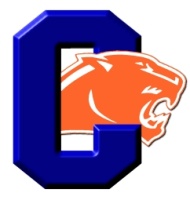 Chapman High School’s2017 Summer Reading LogStudent Name: _____________________________________________Grade: ____________________From all your reading, what was your favorite thing you read this summer? (Please give us the title and author.)Why?Title of BookAuthorPages ReadDateParent/Guardian SignatureTotal number of pages reported on this pageTotal number of pages reported on this page